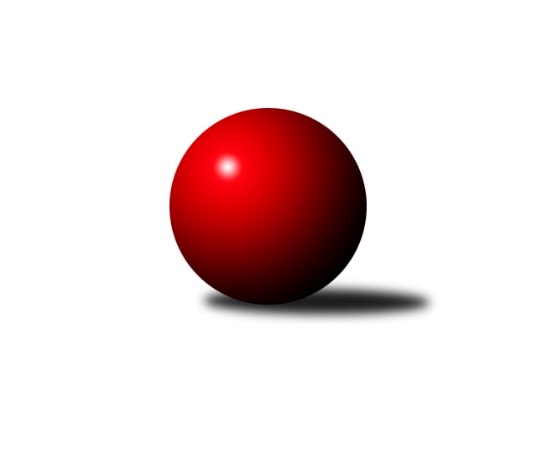 Č.8Ročník 2019/2020	20.5.2024 Středočeský krajský přebor I. třídy 2019/2020Statistika 8. kolaTabulka družstev:		družstvo	záp	výh	rem	proh	skore	sety	průměr	body	plné	dorážka	chyby	1.	KK Kosmonosy B	7	7	0	0	43.0 : 13.0 	(50.5 : 33.5)	2567	14	1785	781	39.3	2.	TJ Sokol Červené Pečky A	7	5	0	2	37.5 : 18.5 	(50.5 : 33.5)	2507	10	1744	763	35.7	3.	KK SDS Sadská B	7	5	0	2	32.0 : 24.0 	(51.5 : 32.5)	2482	10	1741	741	40.3	4.	TJ Kovohutě Příbram B	8	3	1	4	28.0 : 36.0 	(44.0 : 52.0)	2407	7	1696	712	51.6	5.	KK Jiří Poděbrady B	7	3	0	4	28.0 : 28.0 	(48.5 : 35.5)	2464	6	1735	728	41.4	6.	TJ Sokol Kostelec nad Černými lesy A	7	2	2	3	27.0 : 29.0 	(40.5 : 43.5)	2480	6	1711	769	40.3	7.	KK Vlašim B	7	3	0	4	25.5 : 30.5 	(38.0 : 46.0)	2423	6	1711	713	56.7	8.	TJ Sokol Kolín B	8	2	2	4	26.0 : 38.0 	(38.0 : 58.0)	2326	6	1665	661	59.8	9.	TJ Sokol Tehovec B	8	2	2	4	24.5 : 39.5 	(37.5 : 58.5)	2434	6	1698	735	48.3	10.	TJ Sokol Benešov C	7	2	1	4	26.5 : 29.5 	(46.0 : 38.0)	2433	5	1697	736	51	11.	TJ Sparta Kutná Hora B	7	2	0	5	22.0 : 34.0 	(35.0 : 49.0)	2434	4	1685	749	47.3Tabulka doma:		družstvo	záp	výh	rem	proh	skore	sety	průměr	body	maximum	minimum	1.	KK Kosmonosy B	7	7	0	0	43.0 : 13.0 	(50.5 : 33.5)	2567	14	2641	2475	2.	KK SDS Sadská B	3	3	0	0	18.0 : 6.0 	(25.0 : 11.0)	2597	6	2633	2531	3.	TJ Sokol Červené Pečky A	3	3	0	0	18.0 : 6.0 	(21.0 : 15.0)	2546	6	2580	2500	4.	KK Vlašim B	4	3	0	1	21.5 : 10.5 	(28.0 : 20.0)	2434	6	2473	2394	5.	TJ Kovohutě Příbram B	3	2	1	0	15.0 : 9.0 	(20.0 : 16.0)	2356	5	2397	2314	6.	TJ Sokol Kolín B	4	2	1	1	19.0 : 13.0 	(24.0 : 24.0)	2383	5	2449	2334	7.	TJ Sokol Benešov C	3	2	0	1	15.5 : 8.5 	(24.0 : 12.0)	2504	4	2555	2459	8.	KK Jiří Poděbrady B	3	2	0	1	15.0 : 9.0 	(23.5 : 12.5)	2593	4	2644	2519	9.	TJ Sparta Kutná Hora B	3	2	0	1	15.0 : 9.0 	(21.0 : 15.0)	2580	4	2734	2414	10.	TJ Sokol Kostelec nad Černými lesy A	3	2	0	1	15.0 : 9.0 	(20.5 : 15.5)	2480	4	2528	2454	11.	TJ Sokol Tehovec B	4	1	2	1	15.0 : 17.0 	(22.0 : 26.0)	2454	4	2500	2414Tabulka venku:		družstvo	záp	výh	rem	proh	skore	sety	průměr	body	maximum	minimum	1.	TJ Sokol Červené Pečky A	4	2	0	2	19.5 : 12.5 	(29.5 : 18.5)	2498	4	2546	2390	2.	KK SDS Sadská B	4	2	0	2	14.0 : 18.0 	(26.5 : 21.5)	2453	4	2501	2403	3.	KK Jiří Poděbrady B	4	1	0	3	13.0 : 19.0 	(25.0 : 23.0)	2432	2	2493	2299	4.	TJ Sokol Kostelec nad Černými lesy A	4	0	2	2	12.0 : 20.0 	(20.0 : 28.0)	2481	2	2507	2458	5.	TJ Sokol Tehovec B	4	1	0	3	9.5 : 22.5 	(15.5 : 32.5)	2427	2	2540	2335	6.	TJ Kovohutě Příbram B	5	1	0	4	13.0 : 27.0 	(24.0 : 36.0)	2417	2	2503	2299	7.	TJ Sokol Benešov C	4	0	1	3	11.0 : 21.0 	(22.0 : 26.0)	2415	1	2549	2314	8.	TJ Sokol Kolín B	4	0	1	3	7.0 : 25.0 	(14.0 : 34.0)	2311	1	2389	2220	9.	KK Kosmonosy B	0	0	0	0	0.0 : 0.0 	(0.0 : 0.0)	0	0	0	0	10.	KK Vlašim B	3	0	0	3	4.0 : 20.0 	(10.0 : 26.0)	2420	0	2531	2307	11.	TJ Sparta Kutná Hora B	4	0	0	4	7.0 : 25.0 	(14.0 : 34.0)	2398	0	2427	2371Tabulka podzimní části:		družstvo	záp	výh	rem	proh	skore	sety	průměr	body	doma	venku	1.	KK Kosmonosy B	7	7	0	0	43.0 : 13.0 	(50.5 : 33.5)	2567	14 	7 	0 	0 	0 	0 	0	2.	TJ Sokol Červené Pečky A	7	5	0	2	37.5 : 18.5 	(50.5 : 33.5)	2507	10 	3 	0 	0 	2 	0 	2	3.	KK SDS Sadská B	7	5	0	2	32.0 : 24.0 	(51.5 : 32.5)	2482	10 	3 	0 	0 	2 	0 	2	4.	TJ Kovohutě Příbram B	8	3	1	4	28.0 : 36.0 	(44.0 : 52.0)	2407	7 	2 	1 	0 	1 	0 	4	5.	KK Jiří Poděbrady B	7	3	0	4	28.0 : 28.0 	(48.5 : 35.5)	2464	6 	2 	0 	1 	1 	0 	3	6.	TJ Sokol Kostelec nad Černými lesy A	7	2	2	3	27.0 : 29.0 	(40.5 : 43.5)	2480	6 	2 	0 	1 	0 	2 	2	7.	KK Vlašim B	7	3	0	4	25.5 : 30.5 	(38.0 : 46.0)	2423	6 	3 	0 	1 	0 	0 	3	8.	TJ Sokol Kolín B	8	2	2	4	26.0 : 38.0 	(38.0 : 58.0)	2326	6 	2 	1 	1 	0 	1 	3	9.	TJ Sokol Tehovec B	8	2	2	4	24.5 : 39.5 	(37.5 : 58.5)	2434	6 	1 	2 	1 	1 	0 	3	10.	TJ Sokol Benešov C	7	2	1	4	26.5 : 29.5 	(46.0 : 38.0)	2433	5 	2 	0 	1 	0 	1 	3	11.	TJ Sparta Kutná Hora B	7	2	0	5	22.0 : 34.0 	(35.0 : 49.0)	2434	4 	2 	0 	1 	0 	0 	4Tabulka jarní části:		družstvo	záp	výh	rem	proh	skore	sety	průměr	body	doma	venku	1.	TJ Sokol Tehovec B	0	0	0	0	0.0 : 0.0 	(0.0 : 0.0)	0	0 	0 	0 	0 	0 	0 	0 	2.	TJ Sokol Benešov C	0	0	0	0	0.0 : 0.0 	(0.0 : 0.0)	0	0 	0 	0 	0 	0 	0 	0 	3.	KK SDS Sadská B	0	0	0	0	0.0 : 0.0 	(0.0 : 0.0)	0	0 	0 	0 	0 	0 	0 	0 	4.	TJ Sokol Kolín B	0	0	0	0	0.0 : 0.0 	(0.0 : 0.0)	0	0 	0 	0 	0 	0 	0 	0 	5.	KK Kosmonosy B	0	0	0	0	0.0 : 0.0 	(0.0 : 0.0)	0	0 	0 	0 	0 	0 	0 	0 	6.	TJ Kovohutě Příbram B	0	0	0	0	0.0 : 0.0 	(0.0 : 0.0)	0	0 	0 	0 	0 	0 	0 	0 	7.	KK Vlašim B	0	0	0	0	0.0 : 0.0 	(0.0 : 0.0)	0	0 	0 	0 	0 	0 	0 	0 	8.	TJ Sokol Červené Pečky A	0	0	0	0	0.0 : 0.0 	(0.0 : 0.0)	0	0 	0 	0 	0 	0 	0 	0 	9.	TJ Sokol Kostelec nad Černými lesy A	0	0	0	0	0.0 : 0.0 	(0.0 : 0.0)	0	0 	0 	0 	0 	0 	0 	0 	10.	TJ Sparta Kutná Hora B	0	0	0	0	0.0 : 0.0 	(0.0 : 0.0)	0	0 	0 	0 	0 	0 	0 	0 	11.	KK Jiří Poděbrady B	0	0	0	0	0.0 : 0.0 	(0.0 : 0.0)	0	0 	0 	0 	0 	0 	0 	0 Zisk bodů pro družstvo:		jméno hráče	družstvo	body	zápasy	v %	dílčí body	sety	v %	1.	Petr Kříž 	TJ Kovohutě Příbram B 	7	/	7	(100%)	12	/	14	(86%)	2.	Jiří Řehoř 	KK Kosmonosy B 	6	/	6	(100%)	9	/	12	(75%)	3.	Jan Renka ml.	KK SDS Sadská B 	6	/	7	(86%)	13	/	14	(93%)	4.	Věroslav Řípa 	KK Kosmonosy B 	6	/	7	(86%)	10	/	14	(71%)	5.	Jan Cukr 	TJ Sokol Tehovec B 	6	/	8	(75%)	9.5	/	16	(59%)	6.	Simona Kačenová 	KK Vlašim B 	5.5	/	7	(79%)	9	/	14	(64%)	7.	Pavel Hietenbal 	TJ Sokol Červené Pečky A 	5.5	/	7	(79%)	9	/	14	(64%)	8.	Jaroslav Kazda 	KK Jiří Poděbrady B 	5	/	6	(83%)	11	/	12	(92%)	9.	David Novák 	TJ Sokol Kostelec nad Černými lesy A 	5	/	6	(83%)	11	/	12	(92%)	10.	Jonatán Mensatoris 	TJ Sokol Kolín B 	5	/	6	(83%)	7	/	12	(58%)	11.	Karel Drábek 	TJ Sokol Benešov C 	5	/	7	(71%)	10	/	14	(71%)	12.	Antonín Smrček 	TJ Sokol Červené Pečky A 	5	/	7	(71%)	10	/	14	(71%)	13.	Marie Šturmová 	KK SDS Sadská B 	5	/	7	(71%)	9.5	/	14	(68%)	14.	Vladimír Klindera 	KK Jiří Poděbrady B 	5	/	7	(71%)	9	/	14	(64%)	15.	Agaton Plaňanský ml.	TJ Sokol Červené Pečky A 	5	/	7	(71%)	8	/	14	(57%)	16.	Dušan Richter 	KK Jiří Poděbrady B 	4	/	5	(80%)	7.5	/	10	(75%)	17.	Martin Malkovský 	TJ Sokol Kostelec nad Černými lesy A 	4	/	5	(80%)	4.5	/	10	(45%)	18.	Břetislav Vystrčil 	KK Kosmonosy B 	4	/	6	(67%)	9	/	12	(75%)	19.	Ladislav Kalous 	TJ Sokol Benešov C 	4	/	6	(67%)	8	/	12	(67%)	20.	Jiří Miláček 	KK SDS Sadská B 	4	/	6	(67%)	8	/	12	(67%)	21.	Adéla Čákorová 	TJ Sokol Tehovec B 	4	/	6	(67%)	8	/	12	(67%)	22.	Pavel Kořínek 	TJ Sokol Červené Pečky A 	4	/	7	(57%)	11	/	14	(79%)	23.	Michal Brachovec 	TJ Sokol Kostelec nad Černými lesy A 	4	/	7	(57%)	10	/	14	(71%)	24.	Karel Dvořák 	TJ Sokol Červené Pečky A 	4	/	7	(57%)	7	/	14	(50%)	25.	Jiří Plešingr 	TJ Sokol Červené Pečky A 	4	/	7	(57%)	5.5	/	14	(39%)	26.	Václav Šefl 	TJ Kovohutě Příbram B 	4	/	8	(50%)	8	/	16	(50%)	27.	Václav Kodet 	TJ Kovohutě Příbram B 	4	/	8	(50%)	7	/	16	(44%)	28.	Miroslav Drábek 	TJ Sokol Benešov C 	3.5	/	5	(70%)	7	/	10	(70%)	29.	Ondřej Majerčík 	KK Kosmonosy B 	3	/	4	(75%)	6	/	8	(75%)	30.	Ladislav Hetcl st.	TJ Sokol Kolín B 	3	/	4	(75%)	6	/	8	(75%)	31.	Ladislav Hetcl ml.	TJ Sokol Kolín B 	3	/	4	(75%)	4.5	/	8	(56%)	32.	Pavel Zimmerhakl 	KK Kosmonosy B 	3	/	4	(75%)	4	/	8	(50%)	33.	Vladislav Pessr 	KK Vlašim B 	3	/	5	(60%)	7	/	10	(70%)	34.	Ondrej Troják 	KK Kosmonosy B 	3	/	5	(60%)	6	/	10	(60%)	35.	Karel Hašek 	TJ Sokol Benešov C 	3	/	5	(60%)	6	/	10	(60%)	36.	Josef Mikoláš 	TJ Sokol Kolín B 	3	/	5	(60%)	5.5	/	10	(55%)	37.	Miroslav Pessr 	KK Vlašim B 	3	/	5	(60%)	5	/	10	(50%)	38.	Václav Pufler 	TJ Sparta Kutná Hora B 	3	/	5	(60%)	4	/	10	(40%)	39.	Jan Svoboda 	KK SDS Sadská B 	3	/	6	(50%)	8	/	12	(67%)	40.	Lenka Klimčáková 	TJ Sparta Kutná Hora B 	3	/	6	(50%)	6	/	12	(50%)	41.	Pavel Holoubek 	TJ Sokol Kolín B 	3	/	6	(50%)	5	/	12	(42%)	42.	Hana Mlejnková 	KK Kosmonosy B 	3	/	6	(50%)	5	/	12	(42%)	43.	Dalibor Mierva 	TJ Sokol Kolín B 	3	/	6	(50%)	5	/	12	(42%)	44.	František Pícha 	KK Vlašim B 	3	/	6	(50%)	4	/	12	(33%)	45.	Jaroslav Hojka 	KK SDS Sadská B 	3	/	7	(43%)	8	/	14	(57%)	46.	Jan Volhejn 	TJ Sokol Tehovec B 	3	/	7	(43%)	5	/	14	(36%)	47.	Václav Pufler 	TJ Sparta Kutná Hora B 	3	/	7	(43%)	5	/	14	(36%)	48.	Karel Palát 	TJ Sokol Benešov C 	3	/	7	(43%)	5	/	14	(36%)	49.	Jaroslav Chmel 	TJ Kovohutě Příbram B 	3	/	8	(38%)	8	/	16	(50%)	50.	Jiří Chaloupka 	TJ Sokol Tehovec B 	2.5	/	8	(31%)	5	/	16	(31%)	51.	František Tesař 	TJ Sparta Kutná Hora B 	2	/	2	(100%)	4	/	4	(100%)	52.	Václav Anděl 	KK Jiří Poděbrady B 	2	/	2	(100%)	4	/	4	(100%)	53.	Jaroslav Čermák 	TJ Sparta Kutná Hora B 	2	/	2	(100%)	4	/	4	(100%)	54.	Petra Gütterová 	KK Jiří Poděbrady B 	2	/	3	(67%)	3	/	6	(50%)	55.	Vojtěch Bulíček 	TJ Sparta Kutná Hora B 	2	/	4	(50%)	4.5	/	8	(56%)	56.	Pavel Vojta 	KK Vlašim B 	2	/	4	(50%)	4	/	8	(50%)	57.	Patrik Matějček 	TJ Sokol Kostelec nad Černými lesy A 	2	/	4	(50%)	4	/	8	(50%)	58.	Zdeněk Lukáš 	TJ Kovohutě Příbram B 	2	/	4	(50%)	3	/	8	(38%)	59.	Jan Poláček 	KK Jiří Poděbrady B 	2	/	5	(40%)	6	/	10	(60%)	60.	Martin Vaněk 	TJ Sparta Kutná Hora B 	2	/	5	(40%)	2	/	10	(20%)	61.	Luboš Zajíček 	KK Vlašim B 	2	/	6	(33%)	4	/	12	(33%)	62.	Josef Matoušek 	TJ Sokol Benešov C 	2	/	7	(29%)	6	/	14	(43%)	63.	Miloslav Budský 	TJ Sokol Kostelec nad Černými lesy A 	2	/	7	(29%)	4	/	14	(29%)	64.	Marek Beňo 	TJ Sokol Kostelec nad Černými lesy A 	1	/	1	(100%)	2	/	2	(100%)	65.	Vladislav Tajč 	KK Kosmonosy B 	1	/	1	(100%)	1	/	2	(50%)	66.	Veronika Šatavová 	TJ Sokol Kostelec nad Černými lesy A 	1	/	3	(33%)	3	/	6	(50%)	67.	Luboš Trna 	KK Vlašim B 	1	/	3	(33%)	3	/	6	(50%)	68.	Ladislav Žebrakovský 	TJ Sokol Benešov C 	1	/	4	(25%)	4	/	8	(50%)	69.	Jiří Šafránek 	KK Jiří Poděbrady B 	1	/	4	(25%)	3	/	8	(38%)	70.	Tomáš Bílek 	TJ Sokol Tehovec B 	1	/	4	(25%)	3	/	8	(38%)	71.	Jakub Vachta 	TJ Sokol Kolín B 	1	/	4	(25%)	1	/	8	(13%)	72.	Milena Čapková 	TJ Kovohutě Příbram B 	1	/	5	(20%)	4	/	10	(40%)	73.	Lukáš Vacek 	TJ Sokol Kolín B 	1	/	5	(20%)	4	/	10	(40%)	74.	Jiří Halfar 	TJ Sparta Kutná Hora B 	1	/	6	(17%)	4.5	/	12	(38%)	75.	Miloš Lédl 	KK SDS Sadská B 	1	/	6	(17%)	4	/	12	(33%)	76.	Ondřej Šustr 	KK Jiří Poděbrady B 	1	/	6	(17%)	4	/	12	(33%)	77.	Tomáš Vavřinec 	TJ Sokol Tehovec B 	1	/	7	(14%)	4	/	14	(29%)	78.	Jan Šafránek 	KK Jiří Poděbrady B 	0	/	1	(0%)	1	/	2	(50%)	79.	Klára Světlá 	TJ Sokol Tehovec B 	0	/	1	(0%)	1	/	2	(50%)	80.	Vojtěch Stárek 	TJ Sokol Kostelec nad Černými lesy A 	0	/	1	(0%)	1	/	2	(50%)	81.	Miloš Brenning 	TJ Kovohutě Příbram B 	0	/	1	(0%)	1	/	2	(50%)	82.	Jiří Řehoř 	KK Kosmonosy B 	0	/	1	(0%)	0	/	2	(0%)	83.	Tomáš Zvoníček 	KK Jiří Poděbrady B 	0	/	1	(0%)	0	/	2	(0%)	84.	Lubomír Mareček 	TJ Sokol Kolín B 	0	/	1	(0%)	0	/	2	(0%)	85.	František Zahajský 	TJ Sokol Kostelec nad Černými lesy A 	0	/	1	(0%)	0	/	2	(0%)	86.	Natálie Krupková 	TJ Sokol Kolín B 	0	/	1	(0%)	0	/	2	(0%)	87.	David Dvořák 	TJ Sokol Benešov C 	0	/	1	(0%)	0	/	2	(0%)	88.	Jaroslava Soukenková 	TJ Sokol Kostelec nad Černými lesy A 	0	/	1	(0%)	0	/	2	(0%)	89.	Pavel Vykouk 	KK Vlašim B 	0	/	1	(0%)	0	/	2	(0%)	90.	Stanislav Stejskal 	KK Jiří Poděbrady B 	0	/	1	(0%)	0	/	2	(0%)	91.	Marek Čejka 	TJ Sokol Kolín B 	0	/	1	(0%)	0	/	2	(0%)	92.	Martin Houfek 	KK Jiří Poděbrady B 	0	/	1	(0%)	0	/	2	(0%)	93.	Miroslav Šplíchal 	TJ Sokol Kostelec nad Černými lesy A 	0	/	3	(0%)	1	/	6	(17%)	94.	Jan Suchánek 	KK SDS Sadská B 	0	/	3	(0%)	1	/	6	(17%)	95.	Miloslav Dlabač 	TJ Sokol Tehovec B 	0	/	3	(0%)	0	/	6	(0%)	96.	Vítězslav Hampl 	TJ Sokol Kostelec nad Černými lesy A 	0	/	3	(0%)	0	/	6	(0%)	97.	Aleš Vykouk 	KK Vlašim B 	0	/	4	(0%)	2	/	8	(25%)	98.	Jiří Kavalír 	TJ Sparta Kutná Hora B 	0	/	4	(0%)	1	/	8	(13%)	99.	Rudolf Zborník 	TJ Sokol Kolín B 	0	/	5	(0%)	0	/	10	(0%)	100.	Vladimír Pergl 	TJ Kovohutě Příbram B 	0	/	6	(0%)	1	/	12	(8%)Průměry na kuželnách:		kuželna	průměr	plné	dorážka	chyby	výkon na hráče	1.	Poděbrady, 1-4	2532	1753	778	39.5	(422.0)	2.	TJ Sparta Kutná Hora, 1-4	2517	1751	765	50.8	(419.5)	3.	KK Kosmonosy, 3-6	2514	1754	760	43.4	(419.1)	4.	TJ Sokol Červené Pečky, 1-2	2474	1719	755	38.0	(412.4)	5.	TJ Sokol Kostelec nad Černými lesy, 1-4	2472	1713	758	41.3	(412.1)	6.	Benešov, 1-4	2461	1742	719	58.3	(410.3)	7.	TJ Sokol Tehovec, 1-2	2458	1701	756	43.5	(409.7)	8.	Spartak Vlašim, 1-2	2404	1694	709	53.8	(400.8)	9.	TJ Sokol Kolín, 1-2	2387	1693	693	55.5	(397.8)	10.	TJ Kovohutě Příbram, 1-2	2317	1646	670	51.0	(386.2)	11.	- volno -, 1-4	0	0	0	0.0	(0.0)Nejlepší výkony na kuželnách:Poděbrady, 1-4KK Jiří Poděbrady B	2644	8. kolo	Dušan Richter 	KK Jiří Poděbrady B	473	4. koloKK SDS Sadská B	2633	3. kolo	Jaroslav Kazda 	KK Jiří Poděbrady B	472	8. koloKK SDS Sadská B	2627	4. kolo	Dušan Richter 	KK Jiří Poděbrady B	468	6. koloKK Jiří Poděbrady B	2616	4. kolo	Jan Renka ml.	KK SDS Sadská B	466	4. koloTJ Sokol Tehovec B	2540	6. kolo	Jaroslav Hojka 	KK SDS Sadská B	465	3. koloKK Vlašim B	2531	8. kolo	Vojtěch Bulíček 	TJ Sparta Kutná Hora B	464	6. koloKK SDS Sadská B	2531	6. kolo	Jan Renka ml.	KK SDS Sadská B	457	3. koloKK Jiří Poděbrady B	2519	6. kolo	David Novák 	TJ Sokol Kostelec nad Černými lesy A	456	4. koloTJ Kovohutě Příbram B	2503	4. kolo	Jiří Miláček 	KK SDS Sadská B	455	4. koloTJ Sokol Kostelec nad Černými lesy A	2458	4. kolo	Jan Svoboda 	KK SDS Sadská B	452	6. koloTJ Sparta Kutná Hora, 1-4TJ Sparta Kutná Hora B	2734	7. kolo	František Tesař 	TJ Sparta Kutná Hora B	521	5. koloTJ Sparta Kutná Hora B	2591	5. kolo	František Tesař 	TJ Sparta Kutná Hora B	507	7. koloTJ Sokol Benešov C	2549	5. kolo	Jaroslav Čermák 	TJ Sparta Kutná Hora B	497	5. koloTJ Kovohutě Příbram B	2457	2. kolo	Václav Pufler 	TJ Sparta Kutná Hora B	473	7. koloTJ Sparta Kutná Hora B	2414	2. kolo	Karel Drábek 	TJ Sokol Benešov C	470	5. koloTJ Sokol Kolín B	2357	7. kolo	Vojtěch Bulíček 	TJ Sparta Kutná Hora B	467	7. kolo		. kolo	Ladislav Hetcl ml.	TJ Sokol Kolín B	443	7. kolo		. kolo	Josef Mikoláš 	TJ Sokol Kolín B	443	7. kolo		. kolo	Jaroslav Chmel 	TJ Kovohutě Příbram B	435	2. kolo		. kolo	Jiří Halfar 	TJ Sparta Kutná Hora B	435	7. koloKK Kosmonosy, 3-6KK Kosmonosy B	2641	5. kolo	Břetislav Vystrčil 	KK Kosmonosy B	485	5. koloKK Kosmonosy B	2595	8. kolo	Pavel Hietenbal 	TJ Sokol Červené Pečky A	477	4. koloKK Kosmonosy B	2592	6. kolo	Věroslav Řípa 	KK Kosmonosy B	477	8. koloKK Kosmonosy B	2556	1. kolo	Ondrej Troják 	KK Kosmonosy B	472	1. koloKK Kosmonosy B	2555	4. kolo	Jaroslav Kazda 	KK Jiří Poděbrady B	468	5. koloKK Kosmonosy B	2552	3. kolo	Věroslav Řípa 	KK Kosmonosy B	463	6. koloTJ Sokol Červené Pečky A	2546	4. kolo	Karel Dvořák 	TJ Sokol Červené Pečky A	462	4. koloTJ Sokol Kostelec nad Černými lesy A	2499	6. kolo	Jiří Řehoř 	KK Kosmonosy B	457	4. koloKK Jiří Poděbrady B	2493	5. kolo	Břetislav Vystrčil 	KK Kosmonosy B	454	6. koloTJ Sokol Tehovec B	2492	8. kolo	Michal Brachovec 	TJ Sokol Kostelec nad Černými lesy A	454	6. koloTJ Sokol Červené Pečky, 1-2TJ Sokol Červené Pečky A	2580	8. kolo	Pavel Hietenbal 	TJ Sokol Červené Pečky A	460	8. koloTJ Sokol Červené Pečky A	2559	6. kolo	Agaton Plaňanský ml.	TJ Sokol Červené Pečky A	458	2. koloTJ Sokol Červené Pečky A	2500	2. kolo	Antonín Smrček 	TJ Sokol Červené Pečky A	457	6. koloKK Jiří Poděbrady B	2466	2. kolo	Karel Dvořák 	TJ Sokol Červené Pečky A	448	6. koloTJ Sparta Kutná Hora B	2376	8. kolo	Antonín Smrček 	TJ Sokol Červené Pečky A	444	8. koloTJ Kovohutě Příbram B	2366	6. kolo	Petr Kříž 	TJ Kovohutě Příbram B	441	6. kolo		. kolo	Pavel Kořínek 	TJ Sokol Červené Pečky A	438	8. kolo		. kolo	Jiří Halfar 	TJ Sparta Kutná Hora B	430	8. kolo		. kolo	Jaroslav Čermák 	TJ Sparta Kutná Hora B	429	8. kolo		. kolo	Antonín Smrček 	TJ Sokol Červené Pečky A	427	2. koloTJ Sokol Kostelec nad Černými lesy, 1-4TJ Sokol Červené Pečky A	2529	3. kolo	Miloslav Budský 	TJ Sokol Kostelec nad Černými lesy A	472	8. koloTJ Sokol Kostelec nad Černými lesy A	2528	8. kolo	David Novák 	TJ Sokol Kostelec nad Černými lesy A	464	3. koloTJ Kovohutě Příbram B	2461	8. kolo	Zdeněk Lukáš 	TJ Kovohutě Příbram B	445	8. koloTJ Sokol Kostelec nad Černými lesy A	2459	3. kolo	Agaton Plaňanský ml.	TJ Sokol Červené Pečky A	444	3. koloTJ Sokol Kostelec nad Černými lesy A	2454	1. kolo	Pavel Kořínek 	TJ Sokol Červené Pečky A	439	3. koloKK SDS Sadská B	2403	1. kolo	Michal Brachovec 	TJ Sokol Kostelec nad Černými lesy A	438	8. kolo		. kolo	David Novák 	TJ Sokol Kostelec nad Černými lesy A	429	8. kolo		. kolo	Antonín Smrček 	TJ Sokol Červené Pečky A	427	3. kolo		. kolo	Jiří Plešingr 	TJ Sokol Červené Pečky A	425	3. kolo		. kolo	Michal Brachovec 	TJ Sokol Kostelec nad Černými lesy A	424	1. koloBenešov, 1-4TJ Sokol Benešov C	2555	2. kolo	Karel Drábek 	TJ Sokol Benešov C	515	2. koloKK SDS Sadská B	2501	7. kolo	Ladislav Kalous 	TJ Sokol Benešov C	471	2. koloTJ Sokol Benešov C	2499	4. kolo	Jan Renka ml.	KK SDS Sadská B	471	7. koloTJ Sokol Benešov C	2459	7. kolo	Karel Drábek 	TJ Sokol Benešov C	452	4. koloKK Vlašim B	2422	4. kolo	Ladislav Kalous 	TJ Sokol Benešov C	447	7. koloTJ Sokol Tehovec B	2335	2. kolo	Miroslav Drábek 	TJ Sokol Benešov C	446	7. kolo		. kolo	Ladislav Kalous 	TJ Sokol Benešov C	440	4. kolo		. kolo	Karel Drábek 	TJ Sokol Benešov C	435	7. kolo		. kolo	Karel Palát 	TJ Sokol Benešov C	429	7. kolo		. kolo	Simona Kačenová 	KK Vlašim B	422	4. koloTJ Sokol Tehovec, 1-2TJ Sokol Červené Pečky A	2525	5. kolo	Karel Dvořák 	TJ Sokol Červené Pečky A	457	5. koloTJ Sokol Kostelec nad Černými lesy A	2507	7. kolo	David Novák 	TJ Sokol Kostelec nad Černými lesy A	448	7. koloTJ Sokol Tehovec B	2500	1. kolo	Jan Volhejn 	TJ Sokol Tehovec B	448	1. koloTJ Sokol Tehovec B	2475	7. kolo	Jan Cukr 	TJ Sokol Tehovec B	447	5. koloTJ Sokol Tehovec B	2428	4. kolo	Jonatán Mensatoris 	TJ Sokol Kolín B	447	4. koloTJ Sparta Kutná Hora B	2427	1. kolo	Martin Malkovský 	TJ Sokol Kostelec nad Černými lesy A	439	7. koloTJ Sokol Tehovec B	2414	5. kolo	Pavel Kořínek 	TJ Sokol Červené Pečky A	437	5. koloTJ Sokol Kolín B	2389	4. kolo	Jan Cukr 	TJ Sokol Tehovec B	436	7. kolo		. kolo	Tomáš Vavřinec 	TJ Sokol Tehovec B	434	1. kolo		. kolo	Jan Cukr 	TJ Sokol Tehovec B	433	1. koloSpartak Vlašim, 1-2KK Vlašim B	2473	3. kolo	Vladislav Pessr 	KK Vlašim B	449	7. koloKK SDS Sadská B	2443	5. kolo	Pavel Vojta 	KK Vlašim B	443	3. koloKK Vlašim B	2442	5. kolo	Miroslav Pessr 	KK Vlašim B	436	7. koloKK Vlašim B	2425	7. kolo	Jan Svoboda 	KK SDS Sadská B	433	5. koloKK Vlašim B	2394	1. kolo	Vladislav Pessr 	KK Vlašim B	431	3. koloTJ Sokol Červené Pečky A	2390	7. kolo	Pavel Vojta 	KK Vlašim B	430	1. koloTJ Sparta Kutná Hora B	2371	3. kolo	Simona Kačenová 	KK Vlašim B	430	5. koloTJ Kovohutě Příbram B	2299	1. kolo	Luboš Zajíček 	KK Vlašim B	428	5. kolo		. kolo	Marie Šturmová 	KK SDS Sadská B	425	5. kolo		. kolo	Pavel Vojta 	KK Vlašim B	422	5. koloTJ Sokol Kolín, 1-2KK Jiří Poděbrady B	2468	1. kolo	Ladislav Hetcl ml.	TJ Sokol Kolín B	453	1. koloTJ Sokol Kostelec nad Černými lesy A	2458	2. kolo	Jaroslav Kazda 	KK Jiří Poděbrady B	447	1. koloTJ Sokol Kolín B	2449	2. kolo	David Novák 	TJ Sokol Kostelec nad Černými lesy A	446	2. koloTJ Sokol Kolín B	2397	6. kolo	Josef Mikoláš 	TJ Sokol Kolín B	441	2. koloTJ Sokol Kolín B	2353	8. kolo	Martin Malkovský 	TJ Sokol Kostelec nad Černými lesy A	434	2. koloTJ Sokol Kolín B	2334	1. kolo	Jan Poláček 	KK Jiří Poděbrady B	429	1. koloTJ Sokol Benešov C	2330	8. kolo	Jiří Šafránek 	KK Jiří Poděbrady B	428	1. koloKK Vlašim B	2307	6. kolo	Ladislav Hetcl st.	TJ Sokol Kolín B	420	1. kolo		. kolo	Pavel Holoubek 	TJ Sokol Kolín B	420	8. kolo		. kolo	Miroslav Drábek 	TJ Sokol Benešov C	418	8. koloTJ Kovohutě Příbram, 1-2TJ Kovohutě Příbram B	2397	5. kolo	Václav Šefl 	TJ Kovohutě Příbram B	433	5. koloTJ Kovohutě Příbram B	2358	7. kolo	Vladimír Klindera 	KK Jiří Poděbrady B	432	7. koloTJ Sokol Benešov C	2314	3. kolo	Václav Anděl 	KK Jiří Poděbrady B	427	7. koloTJ Kovohutě Příbram B	2314	3. kolo	Jaroslav Kazda 	KK Jiří Poděbrady B	420	7. koloKK Jiří Poděbrady B	2299	7. kolo	Petr Kříž 	TJ Kovohutě Příbram B	419	3. koloTJ Sokol Kolín B	2220	5. kolo	Miroslav Drábek 	TJ Sokol Benešov C	417	3. kolo		. kolo	Václav Kodet 	TJ Kovohutě Příbram B	413	7. kolo		. kolo	Václav Kodet 	TJ Kovohutě Příbram B	412	5. kolo		. kolo	Karel Drábek 	TJ Sokol Benešov C	411	3. kolo		. kolo	Petr Kříž 	TJ Kovohutě Příbram B	408	7. kolo- volno -, 1-4Četnost výsledků:	8.0 : 0.0	2x	7.0 : 1.0	7x	6.5 : 1.5	1x	6.0 : 2.0	12x	5.0 : 3.0	6x	4.5 : 3.5	1x	4.0 : 4.0	4x	3.0 : 5.0	3x	2.0 : 6.0	3x	1.0 : 7.0	1x